_________________________                           (pieczątka pracodawcy)         Skierniewice, dn.  .. r.Załącznik COświadczenie Pracodawcy  o spełnianiu Priorytetu nr 7 -  wsparcie kształcenia ustawicznego skierowane do pracodawców zatrudniających cudzoziemcówOświadczam, ____________________________________________________________________________________________________________________________________________________________________________________________________(pełna nazwa Pracodawcy)że jestem pracodawcą zatrudniającym cudzoziemców. _______________________________________________________________________________________________(podpis i pieczątka osoby uprawnionej do reprezentacji i składania oświadczeń, zgodnie z dokumentem rejestrowym)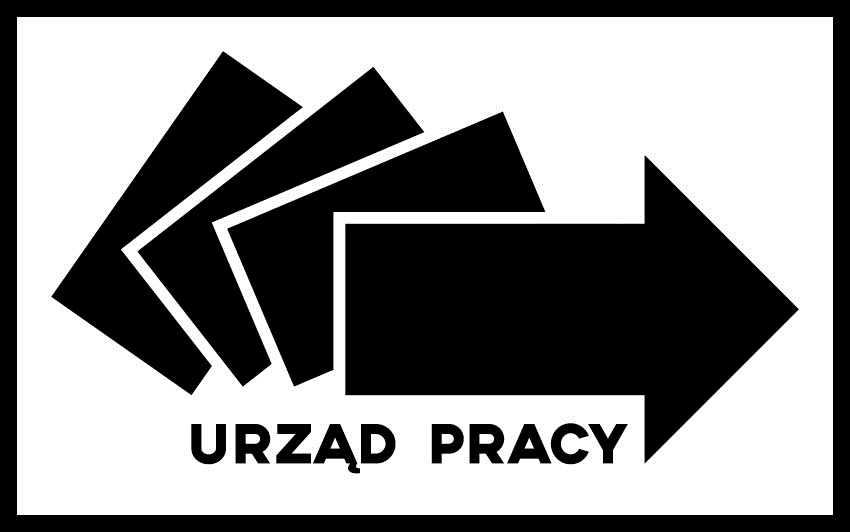 Powiatowy Urząd Pracy
w Skierniewicach